How Dalton Estimated the mass of Hydrogen AtomsCλeMis+ry: http://genest.weebly.com     Stop in for help every day at lunch and Tues &Thurs after school!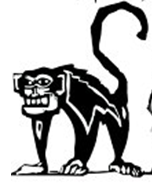 Name_____________Period_____________Can you see a molecule?   __________Explain why ______________________Is there any easy way for an average person to accurately count how many molecules of air are in a balloon? __________________________________________________________________What does Avogadro’s Principle tell us about the number of particles in the four balloons shown below? __________________________________________________________________ (each balloon contains one substance, an element.  There are no compounds.)Look at the balloons shown here.  We won’t use their volumes in any calculation: the volumes only serve to show that each balloon has the same number of particles.  If we arbitrarily choose the lightest substance and divide the others by it, we can get relative ratios of the mass of single pieces.  Do this for each substance.Relative Mass of Substance A Relative Mass of Substance BRelative Mass of Substance CRelative Mass of Substance DWhat does Avogadro’s Principle tell us about the number of particles in the four balloons shown below? __________________________________________________________________ (each balloon contains one substance, an element.  There are no compounds.)IF we arbitrarily choose the lightest substance and divide the others by it, we can get relative ratios of the mass of single pieces.  Do this for each substance.Relative Mass of Substance E Relative Mass of Substance FRelative Mass of Substance GRelative Mass of Substance H